         9 февраля 2019 года в городе Уфе, на стадионе «Акбузат»  состоялась XXXVII открытая Всероссийская массовая лыжная гонка «Лыжня России».          В открытии гонок   «Лыжня России-2019» приняли участие бронзовый призер Олимпийских игр в Ванкувере Максим Чудов, замминистра молодежной политики и спорта Башкирии Павел Муслимов, и замглавы администрации Уфы Рустем Газизов.         Принять участие в массовом лыжном забеге мог каждый желающий, необходим был лишь допуск врача.         На старт вышли свыше пяти тысяч школьников, студентов, работников государственных и коммерческих организаций города. Им было необходимо пробежать на лыжах 1200 метров — один круг ипподрома «Акбузат».         Сотрудники нашего детского сада также приняли участие в лыжном забеге и показали хорошие результаты.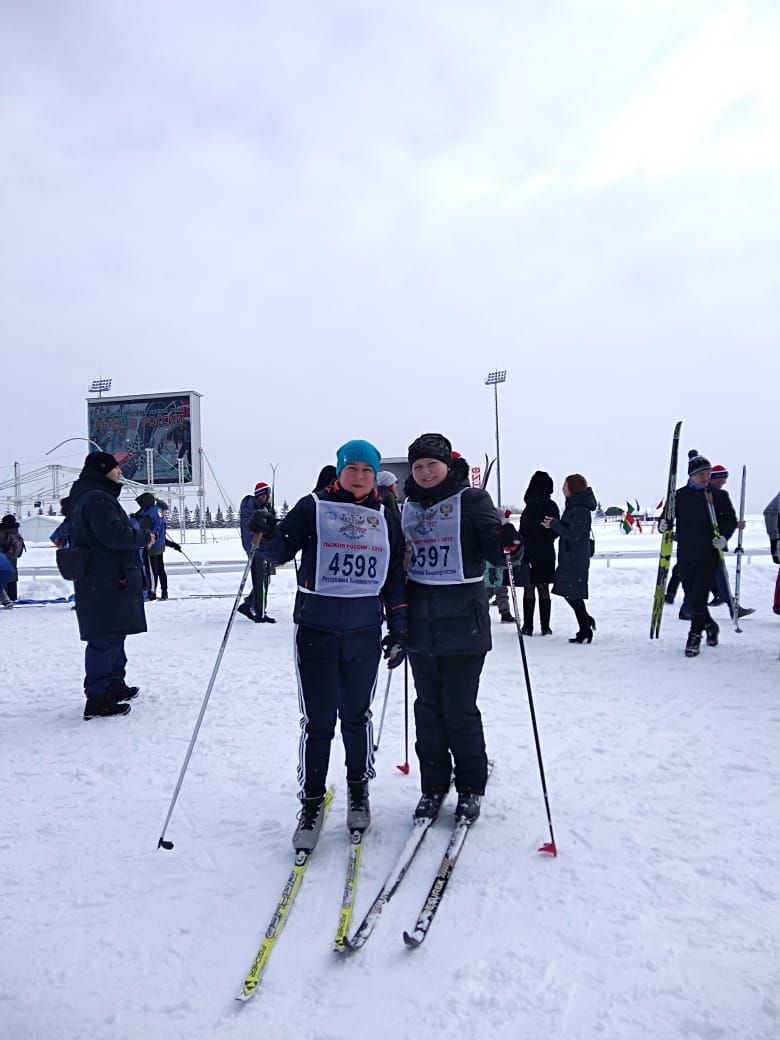 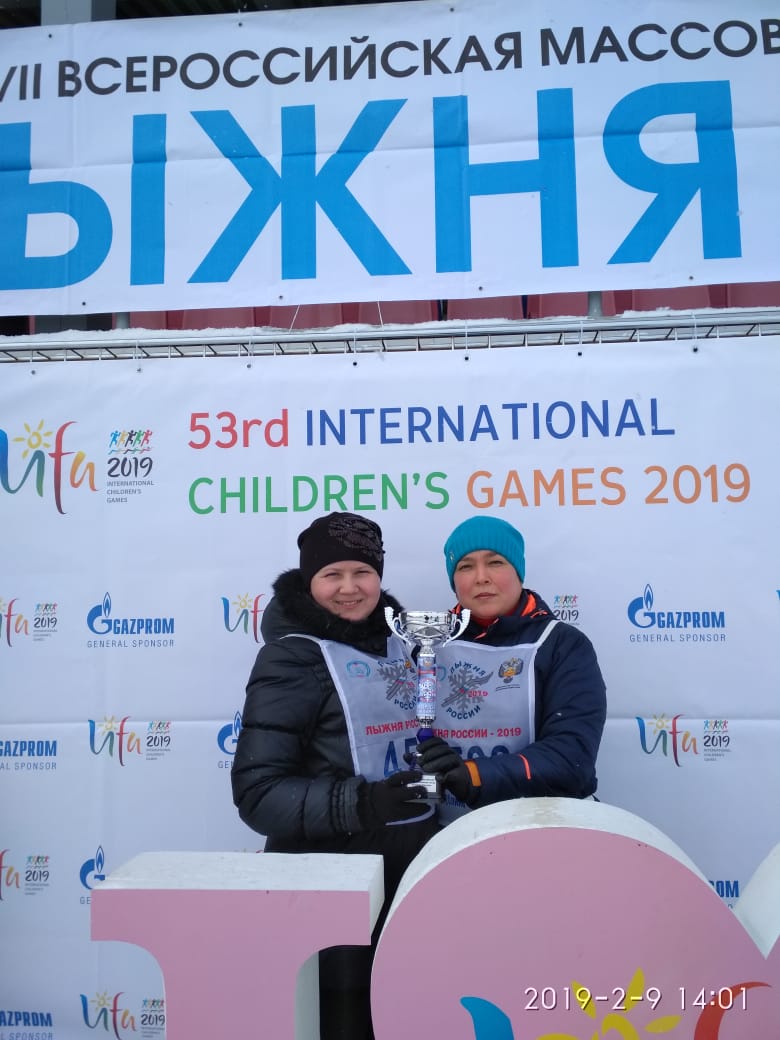 